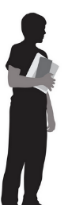 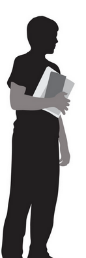 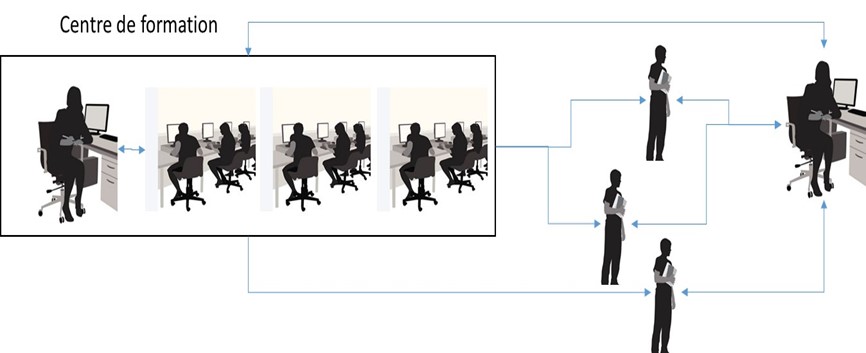 Consultation du Conseil PédagogiqueDate de réalisation : Octobre 2020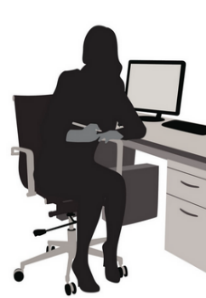 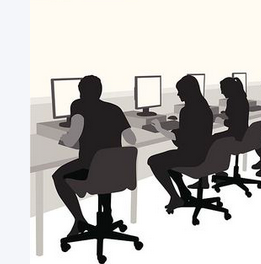 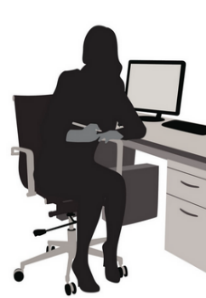 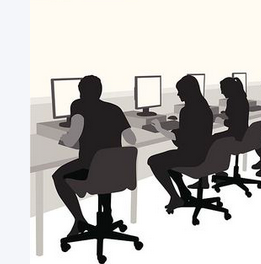 La continuité pédagogique est assurée par le cahier de textes numériqueCheck List des informations à vérifier avant confinementLa communauté éducativeVérifier les coordonnées téléphoniques des élèves, des représentants légaux, des membres de la communauté éducativeRecenser les besoins en formation numérique des enseignantsAspects techniquesLister les enseignants et les élèves sans connexion ou faible connexion à domicileLister l’équipement informatique des enseignants (ordinateur, Webcam…)Identifier l’équipement au lycée pour l’enseignement hybrideVérifier l’équipement informatique des élèves et son bon fonctionnementInformer les élèves et les responsables légaux du SAV et de la procédure à suivre en cas de panneVérifier l’installation du pack officeVérifier la connexion à l’ENT Vérifier l’accès au manuel numériqueConnaître les applications requises par disciplinesUtilisation de l’ENT par l’élèveConsulter la messagerieConsulter l’annuaireConsulter le cahier de texteConsulter et utiliser l’espace classeConsulter un cours MoodleDéposer un travail y compris un fichier de taille conséquenteLa continuité pédagogique est assurée par le cahier de textes numériqueCheck List des informations à vérifier avant confinementUsages du numérique par les enseignantsTester la messagerie électronique avec les élèvesCréer, ouvrir et consulter un PDFCréer, ouvrir, consulter et compléter un document de traitement de texteRenseigner le cahier de texteDéposer un devoir sur l’ENTLes bonnes pratiques du numérique par l’élève Envoyer un email en respectant les usages d’une correspondance (formule de politesse, corps de texte, prise de congé)Joindre un document à un emailTélécharger et consulter une pièce jointeOuvrir et consulter un PDF, découvrir les outils surligneur et notesCréer, ouvrir, consulter et compléter un document de traitement de texteSavoir organiser son espace de travail du poste : gérer les dossiers, gérer les fichiers, arborescence Rechercher une information sur un moteur de recherche et effectuer un téléchargement…Centralisation des usages du numériques par l’équipe pédagogiqueCréer une fiche par classe des usages du numérique des enseignants de l’équipe pédagogique (outil de Moodle, outil de l’ENT, …) et transmettre cette fiche aux élèves et aux représentants légauxExemple de fiche Classe : 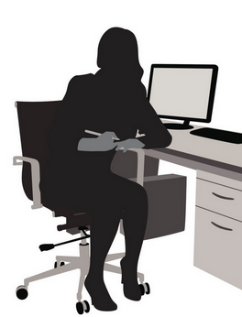 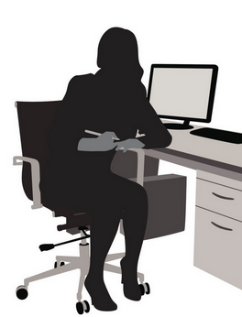 La continuité pédagogique est assurée par le cahier de textes numériqueCheck List des informations à vérifier avant confinementPrévoir une continuité pédagogique et la communiquer aux élèves et aux représentants légaux (mail, cahier de textes, applications)Ajuster l’emploi du temps pour tenir compte des formations à distance et favoriser la diversité des échangesPrévoir la mise à disposition d’une salle pour les apprenants présents dans l’établissement afin qu’ils puissent bénéficier de l’enseignement dispensé à distance par l’enseignantCommuniquer les modalités de suivi des apprenants présents et à distance en lien avec la vie scolairePréciser le rôle du professeur référentPour les enseignants non équipés, les travaux à confier aux élèves doivent pouvoir être activés et diffusés depuis l’établissement de formation.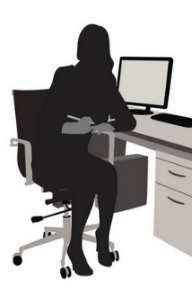 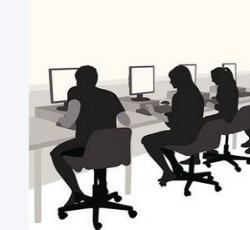 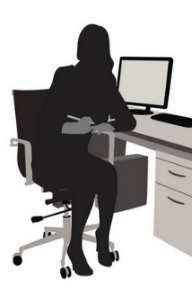 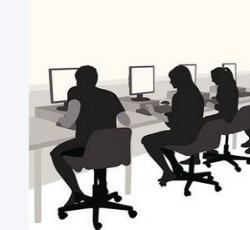 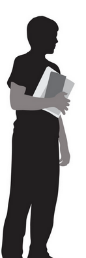 La continuité pédagogique est assurée par le cahier de textes numériqueCheck List des informations à vérifier avant confinementDéfinir la procédure de diffusion et de collecte des travaux effectués par les élèves à distanceDéfinir les modalités de suivi des élèves isolés avec la vie scolairePréciser le rôle du professeur référentDes séances d’accompagnement à distance peuvent être programmées (mise à disposition de corrigés au personnel mobilisé)Pour les élèves isolés sans connexion, définir une procédure d’envoi ou de transmission des informations nécessaires aux travauxDéfinir les modalités de restitution des travaux à faire à distanceDes outils pour se préparerParcours M@gistere : « Construire et gérer un enseignement hybride avec ses élèves » (6h – élaboré par l’académie de Grenoble)https://magistere.education.fr/f747Fiche EduscolFiche 1.5 - Les outils et ressources pour la continuité pédagogique et son Annexe - L'enseignement hybrideFiches conseils métiers et guides pour les salariés et les employeurs. Réalisés par le ministère du travail (fiches) ou les branches professionnelles (guides), ces documents visent à aider les salariés à mettre en œuvre les mesures spécifiques de protection contre le Covid. Ils peuvent être exploités avec les élèves pour les préparer aux PFMP.https://travail-emploi.gouv.fr/le-ministere-en-action/coronavirus-covid-19/proteger-les-travailleurs-les-emplois-les-savoir-faire-et-les-competences/proteger-les-travailleurs/article/fiches-conseils-metiers-et-guides-pour-les-salaries-et-les-employeursPropositions de la DANE Quelques liens vers des ressources utiles pour accompagner les enseignants dans la mise en œuvre de l'enseignement hybride :un webinaire sur l'enseignement à distance : https://tube-strasbourg.beta.education.fr/videos/watch/16f308d9-bb75-4470-bbf2-3b92a3a5c478un webinaire consacré à la création de capsules vidéos : https://tube-strasbourg.beta.education.fr/videos/watch/f2ce0280-8e28-4457-b823-70373167d0b4page qui recense l'intégralité des webinaires des Journées Ressources Numériques (JRN) : https://www.ac-strasbourg.fr/pedagogie/dane/ressources-numeriques/jrn2020-replays/un webinaire pour découvrir Moodle : https://tube-strasbourg.beta.education.fr/videos/watch/363663b3-c6d0-41f2-98a0-7c7b2990eba2un webinaire pour mettre en place le travail collaboratif à distance : https://tube-strasbourg.beta.education.fr/videos/watch/b0a1bf1e-287e-4171-bfd4-b356a909c3eapage qui recense l'intégralité de l’information dédiée à Moodle dont des webinaires :
https://www.ac-strasbourg.fr/pedagogie/dane/mon-bureau-numerique-lent-du-grand-est/moodle/Enseignant(s)Discipline(s) enseignée(s)Moyens numériques prévus pour ma continuité pédagogique